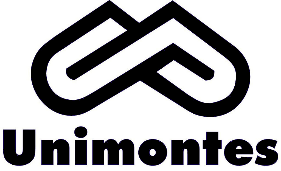 UNIVERSIDADE ESTADUAL DE MONTES CLAROSPRÓ-REITORIA DE PÓS-GRADUAÇÃOPROGRAMA DE PÓS-GRADUAÇÃO EM MODELAGEM COMPUTACIONAL E SISTEMASFOLHA DE APROVAÇÃOTítulo do trabalhoNOME DO AUTORTrabalho de conclusão defendido e aprovado pela banca examinadora constituída por:PROF. XXXX XXXXX – OrientadorDepartamento de Ciências YYYYYYY – UNIMONTESPROF. XXXX XXXXX – CoorientadorDepartamento de Ciências YYYYYYY – UNIVERSIDADEPROF. XXXX XXXXX Departamento de Ciências YYYYYYY – UNIVERSIDADEPROF. XXXX XXXXXDepartamento de Ciências YYYYYYY – UNIVERSIDADEPROF. XXXX XXXXXDepartamento de Ciências YYYYYYY – UNIVERSIDADEMontes Claros, __ de __________ de 2019